2° CONCURSO DE INNOVACIÓN Y EMPRENDIMIENTO ESTUDIANTIL 2019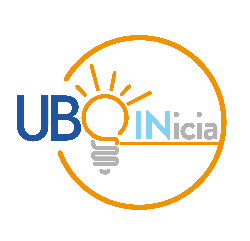 UBO INiciaNombre del Proyecto: Identificación del equipo postulanteCoordinador Integrantes Nombre y apellidos:CarreraFacultad1Nombre y apellidos:1Carrera2Nombre y apellidos:2Carrera3Nombre y apellidos:3CarreraProblema u OportunidadPonderación 20%Identificar el problema u oportunidad que se busca solucionar/aprovechar con la Propuesta y se describen las causas de la existencia de ese problema u oportunidad, haciendo referencia a información concreta (publicaciones y/u otros antecedentes que validen estas causasIdentificar el problema u oportunidad que se busca solucionar/aprovechar con la Propuesta y se describen las causas de la existencia de ese problema u oportunidad, haciendo referencia a información concreta (publicaciones y/u otros antecedentes que validen estas causasMercado ObjetivoPonderación 20%Identificar el mercado al que apunta su proyecto, definiendo tamaño, ubicación, rango etario, género, u otros factores relevantes.Identificar el mercado al que apunta su proyecto, definiendo tamaño, ubicación, rango etario, género, u otros factores relevantes.Solución PropuestaPonderación 30%Describir la solución que se propone para aprovechar la oportunidad/problema detectada. Explica su solución mediante palabras, bocetos o prototipo conceptual, indicando cómo lo propuesto resolvería las necesidades de las personas y/o empresas.Describir la solución que se propone para aprovechar la oportunidad/problema detectada. Explica su solución mediante palabras, bocetos o prototipo conceptual, indicando cómo lo propuesto resolvería las necesidades de las personas y/o empresas.Novedad de la soluciónPonderación 20%Identificar las diferencias de su Propuesta respecto a lo que ya está disponible para las personas, a nivel local e internacional, según corresponda.Identificar las diferencias de su Propuesta respecto a lo que ya está disponible para las personas, a nivel local e internacional, según corresponda.Descripción  del NegocioPonderación 10%Indicar la forma en la que se podrían generar ingresos a partir de la implementación o desarrollo de la Propuesta.Indicar la forma en la que se podrían generar ingresos a partir de la implementación o desarrollo de la Propuesta.